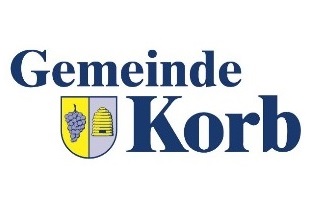 An dieGemeindeverwaltung KorbHaupt- und OrdnungsamtJ.-F.-Weishaar Straße 7-971404 Korboder per Mail an: gemeinde@korb.deBewerbung zur Aufnahme in die Vorschlagsliste der Schöffenwahl 2023 für die Amtsperiode 2024 bis 2028

Angabe der notwendigen Daten, Einverständniserklärung und Versicherung nach § 44a Deutsches Richtergesetz (DRiG) Hindernisse für Berufungen als ehrenamtliche Richter. Ich beantrage die Aufnahme in die Vorschlagsliste für die Wahl einer Schöffin/eines Schöffen.Angaben zur Person** Die gesetzlich notwendigen Daten werden veröffentlicht.Bitte kreuzen Sie die nachfolgenden Fragen an, wenn die Aussage auf Sie zutrifft:	Ich bin in den letzten 10 Jahren nicht zu einer Freiheitsstrafe (auch nicht auf Bewährung) von mehr als 6 Monaten bestraft worden.	Gegen mich läuft kein strafrechtliches Ermittlungsverfahren wegen eines Verbrechens oder einer sonstigen Straftat, derentwegen auf den Verlust des Rechts zur Bekleidung öffentlicher Ehrenämter erkannt werden kann.	Ich verfüge über ausreichende Kenntnisse der deutschen Sprache.	Ich war nie hauptamtlicher oder inoffizieller Mitarbeiter des Staatssicherheitsdienstes der DDR.	Ich befinde mich nicht in der Insolvenz und habe auch keine eidesstattliche Versicherung über mein Vermögen abgegeben.	(freiwillige Angabe): Den Anforderungen einer mehrstündigen bzw. mehrtägigen Hauptverhandlung in Strafsachen fühle ich mich gesundheitlich gewachsen.Ich begründe die Bewerbung für das Amt wie folgt (freiwillige Angabe):Für den Fall meiner Wahl bevorzuge ich das Amt einer Schöffin/eines Schöffen am Amtsgericht bzw. Landgericht (kurze Begründung).
Ich weiß, dass der Schöffenwahlausschuss an meinen Wunsch nicht gebunden ist.Ich bin einverstanden, dass auch die freiwilligen Daten an den Gemeinderat und den Schöffenwahlausschuss weitergegeben werden. Die Übermittlung darf nur zum Zweck der Schöffenwahl erfolgen., .....................................................................		………………………………(Datum, Ort) 							(Unterschrift)Name, ggf. GeburtsnameName, ggf. GeburtsnameName, ggf. GeburtsnameName, ggf. GeburtsnameName, ggf. GeburtsnameVorname/nVorname/nVorname/nVorname/nVorname/nGeburtsort (Gemeinde/Kreis)Geburtsort (Gemeinde/Kreis)GeburtsdatumGeburtsdatumStaatsangehörigkeitdeutschBeruf (bei Mitarbeitern im öffentlichen Dienst auch Angabe der Tätigkeit)Beruf (bei Mitarbeitern im öffentlichen Dienst auch Angabe der Tätigkeit)Beruf (bei Mitarbeitern im öffentlichen Dienst auch Angabe der Tätigkeit)Beruf (bei Mitarbeitern im öffentlichen Dienst auch Angabe der Tätigkeit)Beruf (bei Mitarbeitern im öffentlichen Dienst auch Angabe der Tätigkeit)Straße/HausnummerPostleitzahlPostleitzahlOrtKorbOrtKorbTelefon (freiwillige Angabe)Telefon (freiwillige Angabe)Telefon (freiwillige Angabe)E-Mail (freiwillige Angabe)E-Mail (freiwillige Angabe)